       г. Нижнекамск Муниципальное бюджетное дошкольное образовательное учреждение «Центр развития ребенка – детский сад № 91» 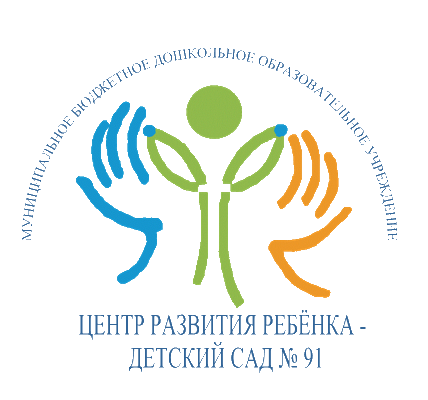       Викторина для детей подготовительной группы                               «Олимпийская викторина»                                                              Подготовила :                                            воспитатель МБДОУ «ЦРР- д/с № 91              Владимирова С.Вг. Нижнекамск2014гХод викторины:Ребята,как вы думаете, что такое Олимпийские игры?Правильно,Олимпийские игры –это большой спортивный праздник, на котором собираются спортсмены разных стран, чтобы помериться силами в спорте.(олимпийские игры- главные спортивные соревнования, которые проводятся один раз в 4 года;каждая страна готовится к этому событию.Все сильнейшие спортсмены мира считают престижным завоевать олимпийские медали.Когда (где?) прошли первые Олимпийские игры,вы знаете ,ребята?Олимпийские игры были придуманы очень давно.Первые Олимпийские игры проходили в Древней Греции, в городе Олимпия.Когда назначались игры ,повсюду объявлялось священное перемирие. Никто не мог воевать, никто не имел права войти в Олимпию с оружием.-Ребята, а кто знает,какой символ Олимпийских игр? Символом Олимпийских игр являются пять переплетенных колец.Эти кольца цветные.Пять колец- знак единства и дружбы пяти континентов земного шара.Кто знает,что такое континент?(ответы детей)Посмотрите  на глобус.Вот эти огромные части суши называют континентами (Америка,Африка,Евразия,Австралия,Антарктида).На олимпийском знамени три верхних кольца идут слева направо в таком порядке:синее,черное,красное, а внизу желтое и зеленое.Синее кольцо-Европа,черное-Африка,красное Америка,желтое –Азия,зеленое – Австралия.Эти пять колец на белом фоне. Белое поле флага означает дружбу всех, без исключения ,людей на Земле.  Олимпийские иры объединяют людей  с разным цветом кожи.При открытии Олимпийских игр флаг поднимают под звуки олимпийского гимна, а при закрытии игр флаг опускают и передают городу ,который станет хозяином будущих Олимпийских игр.-Какая есть традиция на Олимпийских играх?- Зажжение олимпийского огня.Олимпийский огонь зажигают в городе Олимпия в Древней Греции.Зажженный огонь день и ночь несут спортсмены –факелоносцы-в дождь,в снег, ветер.Если город,в котором должны начаться Олимпийские игры ,находится за океаном,то олимпийский огонь перевозят на корабле. Право зажечь огогнь на олимпийском стадионе предоставляется наиболее известному спортсмену страны, где проводятся Олимпийские игры.Олимпийский огонь не погаснет в течение всех дней и ночей ,пока длиться Олимпиада.-А кто знает олимпийский девиз?-«Быстрее, выше, сильнее!»Давайте повторим.-Какие бывают олимпийские игры ? –зимние и летние.В программу летних олимпийских игр включено много видов спорта.-Как вы думаете.каких?Зимние олимпийские игры –крупнейшие международные соревнования по зимним видам  спорта, которые проводятся 1 раз в 4 года.Давайте отгадывать загадки:Спорт на свете есть такойПопулярен он зимой.По полозьям ты бежишь,За соперником спешишь.(лыжные гонки)Трудно,что ни говори.Мчать на скорости с горы!И препятствия стоят-Там флажков есть целый ряд.Лыжнику пройти их надо.За победу ждет награда.Хлынут поздравленья валом.Этот спорт зовется…..(слалом)Очень трудно быть,не спорьте,Самым метким в этом спорте.Быстро мчаться по лыжне-Не под силу даже мне.Сам попробуй бегать день,А потом попасть в мишень,Лежа ….из винтовки.Тут нельзя без тренировки!А мишень тебе не слон.Спорт зовется….(биатлон)На льду танцует фигурист,Кружится ,как осенний лист.Он исполняет пируэт,Потом двойной тулуп..Ах,нет!Не в шубе он, легко одет.И вот на льду теперь дуэт.Эх,хорошо катаются!Зал затаил дыхание.Вид спорта называется …..(фигурное катание)Этот спорт известен всем,Интересен он уж тем,Что на льду людей толпа,Шайба же на всех  одна.                                                (хоккей)Чтобы стать сильными, выносливыми нужно с детства заниматься спортом.Чтобы сильным быть и ловким нам помогут тренировки!А сейчас мы проведем физкультминутку:Как только просыпаешься,Зарядку делай ,друг,Тогда лишь  только радостнымБудет все вокруг. Любую ты погодуБеги скорей гулять.Тогда ты закаленнымСможешь стать.Надо спортом увлекаться,Заниматься каждый день.Надо нам тренироваться И не слушать лень.(дети выполняют ходьбу на месте, пружинку,бег на месте ,движения руками и т.д.)А теперь,ребятки,отгадайте еще загадки.Загадки:Вокруг глубокий снег лежит,А он легко поверх бежит.Лишь с колеи сойти нельзя,Кто мчится к финишу, друзья?  (лыжник)Катаюсь  на нем до вечерней поры,Но ленивый мой конь возит только с горы,Сам на горку пешком я хожуИ коня своего за веревку вожу.  (санки)Он играет на коньках.Клюшку держит он в руках,Шайбу этой клюшкой бьет.Кто спортсмена назовет?  (хоккеист)Есть ,ребята, у меняДва серебряных коня.Езжу сразу на обоих.Что за кони у меня?   (коньки)Вот серебряный лужок,Не видать барашка,Не мычит на нем бычок,Не цветет ромашка.Наш лужок зимой хорош,А весною не найдешь  (каток)В чистом поле у березкиНа снегу видны полоски.Подошла лиса поближе:Здесь бежали чьи-то………( лыжи)Как солдата нет без пушкиХоккеиста не без….  (клюшки)Гоняют клюшками по льдуЕе  у нас всех на виду.Она в ворота залетит,И кто-то точно победит.    (шайба)Из десятков разных странСобрались спортсмены к нам.Вам названье вспомнить надо:Этот «слет» -…(..Олимпиада)Этот знак не продают,А торжественно вручают.За спортивные успехиИм лишь лучших награждают.(медаль)Болеть мне некогда ,друзья,В футбол,хоккей играю я.И очень я собою горд,Что дарит мне здоровье…(спорт)                           Загадки- обманки.С ответом,друзья ,не торопитесь и на крючок не попадитесь!Нацепив на ноги ласты,Под водой плывут…(не гимнасты,а аквалангисты).Хоккеистов слышен плач:Не попал в ворота…(не мяч, а шайба).Снаряд спортивный ,как калач,Называем словом….(не мяч, а обруч)У Иринки и ОксанкиДвухколесные есть…….(не санки, а велосипеды)С крутой очень снежной вершины,Вниз мы помчимся стремглав на….(не на машине,а на лыжах или санках)Лыжня огибает деревья ,пеньки,Несут , как на  крыльях,нас наши….(не коньки, а лыжи).В баскетболе нужно меткоМяч забросить прямо в ….( не в сетку, а в корзину)На коньках он с малых лет,Мчит на них стремглав…..(не атлет, а конькобежец).Мячей футбольных ловец,Стоит на воротах …(не пловец, а вратарь).Молодцы,ребята! Все загадки отгадали.А кто знает где будут проходить очередные зимние олимпийские игры?Сегодня наша викторина, я думаю,прошла очень весело,интересно и познавательно!